МИНИСТЕРСТВО НАУКИ И ВЫСШЕГО ОБРАЗОВАНИЯ  РОССИЙСКОЙ ФЕДЕРАЦИИФедеральное государственное автономное образовательное учреждение высшего образования«Национальный исследовательский Нижегородский государственный университет им. Н.И. Лобачевского»Институт экономики и предпринимательстваУтверждено решением ученого совета ННГУпротокол от 20 апреля 2021 г. № 2Рабочая программа учебной практикиПМ.02 Ведение бухгалтерского учета источников формирования имущества, выполнение работ по инвентаризации имущества и финансовых обязательств организацииСпециальность среднего профессионального образования38.02.01 «Экономика и бухгалтерский учет (по отраслям)»Квалификация выпускникабухгалтерФорма обученияочная2021Программа практики составлена в соответствии с ФГОС СПО по специальности 38.02.01 «Экономика и бухгалтерский учет (по отраслям)». Автор: Преподаватель СПО ИЭП                  ____________   Сандлер И.В.(подпись)Программа рассмотрена и одобрена на заседании методической комиссии «26» марта 2020 г. протокол № 3.Председатель методической комиссии    _____________________   Едемская С.В.(подпись)Программа согласована: Директор ООО КФ «ИНТЕЛЛЕКТ» Беляева Е.В.____________________________(подпись) «______» ___________________  20 ___ г. МПСОДЕРЖАНИЕ1. ПАСПОРТ ПРОГРАММЫ ПРАКТИКИ1.1.Место учебной практики в структуре программы подготовки специалистов среднего звена (далее ППССЗ)Программа учебной  практики по ПМ.02 «Ведение бухгалтерского учета источников формирования имущества, выполнение работ по инвентаризации имущества и финансовых обязательств организации» является частью ППСС3 в соответствии с ФГОС по специальности  38.02.01 «Экономика и бухгалтерский учет (по отраслям)»  в части освоения основного вида профессиональной деятельности Ведение бухгалтерского учета источников формирования активов, выполнение работ по инвентаризации активов и финансовых обязательств организации.1.2. Цель и задачи учебной практикиЦель: формирование у студентов теоретических и практических навыков ведения бухгалтерского учета источников формирования имущества, выполнения работ по инвентаризации имущества и финансовых обязательств организации.Задачи: закрепление и углубление знаний, полученных обучающимися в процессе теоретического обучения, приобретение ими необходимых умений практической работы по избранной специальности, овладение навыками профессиональной деятельности.Вид профессиональной деятельности: Ведение бухгалтерского учета источников формирования активов, выполнение работ по инвентаризации активов и финансовых обязательств организации.В результате прохождения практики обучающийся должен:иметь практический опыт: в ведении бухгалтерского учета источников формирования активов, выполнении работ по инвентаризации активов и обязательств организации;ввыполнении контрольных процедур и их документировании;подготовке оформления завершающих материалов по результатам внутреннего контроля.уметь: рассчитывать заработную плату сотрудников;определять сумму удержаний из заработной платы сотрудников;определять финансовые результаты деятельности организации по основным видам деятельности;определять финансовые результаты деятельности организации по прочим видам деятельности;проводить учет нераспределенной прибыли;проводить учет собственного капитала;проводить учет уставного капитала;проводить учет резервного капитала и целевого финансирования;проводить учет кредитов и займов;определять цели и периодичность проведения инвентаризации;руководствоваться нормативными правовыми актами, регулирующими порядок проведения инвентаризации активов;пользоваться специальной терминологией при проведении инвентаризации активов;давать характеристику активов организации;готовить регистры аналитического учета по местам хранения активов и передавать их лицам, ответственным за подготовительный этап, для подбора документации, необходимой для проведения инвентаризации;составлять инвентаризационные описи;проводить физический подсчет активов;составлять сличительные ведомости и устанавливать соответствие данных о фактическом наличии средств данным бухгалтерского учета;выполнять работу по инвентаризации основных средств и отражать ее результаты в бухгалтерских проводках;выполнять работу по инвентаризации нематериальных активов и отражать ее результаты в бухгалтерских проводках;выполнять работу по инвентаризации и переоценке материально-производственных запасов и отражать ее результаты в бухгалтерских проводках;формировать бухгалтерские проводки по отражению недостачи активов, выявленных в ходе инвентаризации, независимо от причин их возникновения с целью контроля на счете 94 «Недостачи и потери от порчи ценностей»;формировать бухгалтерские проводки по списанию недостач в зависимости от причин их возникновения;составлять акт по результатам инвентаризации;проводить выверку финансовых обязательств;участвовать в инвентаризации дебиторской и кредиторской задолженности организации;проводить инвентаризацию расчетов;определять реальное состояние расчетов;выявлять задолженность, нереальную для взыскания, с целью принятия мер к взысканию задолженности с должников либо к списанию ее с учета;проводить инвентаризацию недостач и потерь от порчи ценностей (счет 94), целевого финансирования (счет 86), доходов будущих периодов (счет 98);проводить сбор информации о деятельности объекта внутреннего контроля по выполнению требований правовой и нормативной базы и внутренних регламентов;выполнять контрольные процедуры и их документирование, готовить и оформлять завершающие материалы по результатам внутреннего контроля.знать:учет труда и его оплаты;учет удержаний из заработной платы работников;учет финансовых результатов и использования прибыли;учет финансовых результатов по обычным видам деятельности;учет финансовых результатов по прочим видам деятельности;учет нераспределенной прибыли;учет собственного капитала:учет уставного капитала;учет резервного капитала и целевого финансирования;учет кредитов и займов;нормативные правовые акты, регулирующие порядок проведения инвентаризации активов и обязательств;основные понятия инвентаризации активов;характеристику объектов, подлежащих инвентаризации;цели и периодичность проведения инвентаризации имущества;задачи и состав инвентаризационной комиссии;процесс подготовки к инвентаризации, порядок подготовки регистров аналитического учета по объектам инвентаризации;перечень лиц, ответственных за подготовительный этап для подбора документации, необходимой для проведения инвентаризации;приемы физического подсчета активов;порядок составления инвентаризационных описей и сроки передачи их в бухгалтерию;порядок составления сличительных ведомостей в бухгалтерии и установление соответствия данных о фактическом наличии средств данным бухгалтерского учета;порядок инвентаризации основных средств и отражение ее результатов в бухгалтерских проводках;порядок инвентаризации нематериальных активов и отражение ее результатов в бухгалтерских проводках;порядок инвентаризации и переоценки материально производственных запасов и отражение ее результатов в бухгалтерских проводках;формирование бухгалтерских проводок по отражению недостачи ценностей, выявленные в ходе инвентаризации, независимо от причин их возникновения с целью контроля на счете 94 «Недостачи и потери от порчи ценностей»;формирование бухгалтерских проводок по списанию недостач в зависимости от причин их возникновения;процедуру составления акта по результатам инвентаризации;порядок инвентаризации дебиторской и кредиторской задолженности организации;порядок инвентаризации расчетов;технологию определения реального состояния расчетов;порядок выявления задолженности, нереальной для взыскания, с целью принятия мер к взысканию задолженности с должников либо к списанию ее с учета;порядок инвентаризации недостач и потерь от порчи ценностей;порядок ведения бухгалтерского учета источников формирования имущества;порядок выполнения работ по инвентаризации активов и обязательств;методы сбора информации о деятельности объекта внутреннего контроля по выполнению требований правовой и нормативной базы и внутренних регламентов.обладать общими и профессиональными  компетенциями, включающими в себя способность:ОК 01. Выбирать способы решения задач профессиональной деятельности применительно к различным контекстам.ОК 02. Осуществлять поиск, анализ и интерпретацию информации, необходимой для выполнения задач профессиональной деятельности.ОК 03. Планировать и реализовывать собственное профессиональное и личностное развитие.ОК 04. Работать в коллективе и команде, эффективно взаимодействовать с коллегами, руководством, клиентами.ОК 05. Осуществлять устную и письменную коммуникацию на государственном языке Российской Федерации с учетом особенностей социального и культурного контекстаОК 06. Проявлять гражданско-патриотическую позицию, демонстрировать осознанное поведение на основе традиционных общечеловеческих ценностей.ОК 07. Содействовать сохранению окружающей среды, ресурсосбережению, эффективно действовать в чрезвычайных ситуациях.ОК 09. Использовать информационные технологии в профессиональной деятельностиОК 10. Пользоваться профессиональной документацией на государственном и иностранном языках.ПК 2.1. Формировать бухгалтерские проводки по учету источников активов организации на основе рабочего плана счетов бухгалтерского учета.ПК 2.2. Выполнять поручения руководства в составе комиссии по инвентаризации активов в местах их хранения.ПК 2.3. Проводить подготовку к инвентаризации и проверку действительного соответствия фактических данных инвентаризации данным учета.ПК 2.4. Отражать в бухгалтерских проводках зачет и списание недостачи ценностей (регулировать инвентаризационные разницы) по результатам инвентаризации.ПК 2.5. Проводить процедуры инвентаризации финансовых обязательств организации.ПК 2.6. Осуществлять сбор информации о деятельности объекта внутреннего контроля по выполнению требований правовой и нормативной базы и внутренних регламентов.ПК 2.7. Выполнять контрольные процедуры и их документирование, готовить и оформлять завершающие материалы по результатам внутреннего контроля.1.3. Трудоемкость освоения программы учебной практикив рамках освоения ПМ.02«Ведение бухгалтерского учета источников формирования имущества, выполнение работ по инвентаризации имущества и финансовых обязательств организации» – 36 ч.2. РЕЗУЛЬТАТЫ ПРАКТИКИРезультатом учебной практики является освоение:общих компетенций (ОК):профессиональных компетенций (ПК): 3. СТРУКТУРА И СОДЕРЖАНИЕ ПРОГРАММЫ ПРАКТИКИ3.1 Структура практики3.2 Содержание практики 4 . УСЛОВИЯ ОРГАНИЗАЦИИ И ПРОВЕДЕНИЯ ПРАКТИКИ4.1. Требования к документации, необходимой для проведения практикипрограмма учебной  практики;дневник практики;аттестационный лист;отчет по практике.4.2. Требования к учебно-методическому обеспечению практики     Формой отчетности студента по учебной практике является письменный отчет о выполнении работ и приложений к отчету, свидетельствующих о закреплении знаний, умений, приобретении практического опыта, формировании   общих   и   профессиональных   компетенций, освоении профессионального модуля.Студент в один из последних дней практики защищает отчет по практике.  По результатам защиты студентами отчетов выставляется зачет по практике.Письменный отчет о выполнении работ включает в себя следующие разделы:титульный лист; содержание; практическая часть; приложения.Текст может быть машинописным через 1,5 межстрочных интервала (лента только черная), компьютерного набора – шрифт TimesNewRoman, размер 14 через 1,5 интервал (картридж только черный) или рукописным (цвет чернил – черный, синий, фиолетовый, размер шрифта не менее 4 мм).Текст выполняется на одной стороне листа белой нелинованной бумаги, формат 11 (А 4), (297  210 мм). Каждый лист (страница) должен иметь границы текста. Поля должны оставляться по всем четырем сторонам листа: слева не менее 25 мм, справа не менее 10 мм, сверху не менее 20 мм и снизу не менее 25 мм. Красная строка начинается с отступа от левого края на 5 знаков.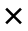 Все иллюстрации, если их более одной, нумеруют в пределах раздела арабскими цифрами. Номер иллюстрации состоит из номера главы и порядкового номера иллюстрации, разделенных точкой, например, рис. 1.1, рис. 1.2, либо соответствующего номера параграфа: рис. 1.1.1, рис. 1.1.2 и т.п. Ссылки на иллюстрации дают по типу: «рис. 1.1.1» или «рис. 1.1.2». Иллюстрации при необходимости могут иметь наименование и поясняющие данные (подрисуночный текст). Наименование и поясняющие данные помещают под иллюстрацией. Номер иллюстрации помещают перед наименованием.Цифровой материал, как правило, оформляют в виде таблиц (см. табл. 1). Таблица должна иметь заголовок, который выполняют строчными буквами (кроме первой прописной) и помещают над таблицей посередине. Если строки таблицы выходят за формат листа, таблицу делят на части, которые переносят на другие листы. В каждой части такой таблицы должна быть строка «нумерация граф». Перенесенная часть таблицы на последующем листе должна начинаться со строки «нумерация граф». Слово «Таблица», заголовок и порядковый номер таблицы указывают один раз над первой частью таблицы, над последующими частями пишут «Продолжение табл. 2.1»Графу «№ п/п» в таблицу не включают. При необходимости нумерации показателей порядковые номера указывают перед их наименованием.Все таблицы нумеруют в пределах главы арабскими цифрами.  Номер таблицы состоит из номера главы (параграфа) и порядкового номера таблицы, разделенных точкой. Над правым верхним углом таблицы помещают надпись: «Таблица …» с указанием номера таблицы, например, «Таблица 2.1 или Таблица 2.1.1.». Надпись: «Таблица …» пишут выше заголовка. На все таблицы должны быть ссылки в тексте, при этом слово «таблица» в тексте пишут сокращенно, например, «… в табл. 2.1».Все цитаты, факты, цифровые данные и т. п. в отчете по учебной практике должны сопровождаться ссылкой на источник с полными выходными данными (Ф.И.О. автора, название книги, статьи, год и место издания публикации, порядковый номер страницы). Ссылки в тексте представлены в скобках внутри текста – номера источника в списке литературы и номер страницы. Список литературы оформляется в соответствии с требованиями ГОСТ 7.1–2003 «Библиографическое описание документа. Общие требования и правила оформления», ГОСТ Р 7.0.5 – 2008 «Библиографическая ссылка.  Общие требования и правила составления».4.3. Требования к материально-техническому обеспечениюДля прохождения учебной практики в рамках ПМ.02 «Ведение бухгалтерского учета источников формирования имущества, выполнение работ по инвентаризации имущества и финансовых обязательств организации» требуется наличие оборудованного учебного кабинета.  Оборудование учебного кабинета: посадочные места по количеству обучающихся;рабочее место преподавателя;технические средства: компьютеры с лицензионным программным обеспечением,  информационно - справочные программы «Консультант+», «Гарант», MSWindows, MicrosoftOffice 2007.Для демонстрации практических заданий в аудитории необходимо иметь мультимедийное оборудование, включающее проектор, компьютер и экран.4.4. Перечень основной и дополнительной литературы, интернет–ресурсов, необходимых для проведения практикиОсновная литератураДмитриева И. М.,  Захаров И.В., Калачева О.Н.,  Бухгалтерский учет и анализ: учебник для СПО  — М.: Издательство Юрайт, 2019. — 423 с. https://www.biblio-online.ru/search?query=Дмитриева+И.+М.%2C++Захаров+И.В.%2C+Калачева+О.Н.%2C++Бухгалтерский+учет+и+анализ%3A+Дмитриева И. М.,  Бухгалтерский учет: учебник и практикум для СПО  — М.: Издательство Юрайт, 2019. — 325 с. https://www.biblio-online.ru/search?query=+Дмитриева+И.+М.%2C++Бухгалтерский+учет%3A+учебник+и+практикум+для+СПО++Елицур М.Ю., Носова О.М., Фролова М.В. Экономика и бухгалтерский учет. Профессиональные модули: учебник. – М.: ФОРУМ: ИНФРА-М, 2017. - 200 с. http://znanium.com/catalog/product/559359Дополнительная литератураАлисенов, А. С. Бухгалтерский финансовый учет : учебник и практикум для СПО / А. С. Алисенов. — 2-е изд., перераб. и доп. — М. : Издательство Юрайт, 2018. — 464 с. — (Серия : Профессиональное образование). — ISBN 978-5-534-05596-2. https://biblio-online.ru/book/BEDB211B-F246-46D2-A221-889B08D33C77Конституция Российской Федерации от 12.12.1993 (действующая редакция);Бюджетный кодекс Российской Федерации от 31.07.1998 N 145-ФЗ (действующая редакция);Гражданский кодекс Российской Федерации в 4 частях (действующая редакция);Кодекс Российской Федерации об административных правонарушениях от 30.12.2001 N 195-ФЗ (действующая редакция);Налоговый кодекс Российской Федерации в 2 частях (действующая редакция);Таможенный кодекс Таможенного союза (действующая редакция);Трудовой кодекс Российской Федерации от 30.12.2001 N 197-ФЗ (действующая редакция);Уголовный кодекс Российской Федерации от 13.06.1996 N 63-ФЗ (действующая редакция);Федеральный закон от 24.07.1998 N 125-ФЗ (действующая редакция) «Об обязательном социальном страховании от несчастных случаев на производстве и профессиональных заболеваний»;Федеральный закон от 07.08.2001 N 115-ФЗ (действующая редакция) «О противодействии легализации (отмыванию) доходов, полученных преступным путем, и финансированию терроризма»;Федеральный закон от 15.12.2001 N 167-ФЗ (действующая редакция) «Об обязательном пенсионном страховании в Российской Федерации»;Федеральный закон от 26.10.2002 N 127-ФЗ (действующая редакция) «О несостоятельности (банкротстве)»;Федеральный закон от 10.12.2003 N 173-ФЗ (действующая редакция) «О валютном регулировании и валютном контроле»;Федеральный закон от 29.07.2004 N 98-ФЗ (действующая редакция) «О коммерческой тайне»;Федеральный закон от 27.07.2006 N 152-ФЗ (действующая редакция) «О персональных данных»;Федеральный закон от 29.12.2006 N 255-ФЗ (действующая редакция) «Об обязательном социальном страховании на случай временной нетрудоспособности и в связи с материнством»;Федеральный закон от 25.12.2008 N 273-ФЗ (действующая редакция) «О противодействии коррупции»;Федеральный закон от 30.12.2008 N 307-ФЗ (действующая редакция) «Об аудиторской деятельности»;Федеральный закон от 27.07.2010 N 208-ФЗ (действующая редакция) «О консолидированной финансовой отчетности»;Федеральный закон от 27.11.2010 N 311-ФЗ (действующая редакция) «О таможенном регулировании в Российской Федерации»;Федеральный закон от 29.11.2010 N 326-ФЗ (действующая редакция) «Об обязательном медицинском страховании в Российской Федерации»;Федеральный закон от 06.12.2011 N 402-ФЗ «О бухгалтерском учете» (действующая редакция);Постановление Правительства РФ в 3 частях от 01.01.2002 N 1 «О Классификации основных средств, включаемых в амортизационные группы» (действующая редакция);Постановление Правительства РФ от 15.06.2007 N 375 «Об утверждении Положения об особенностях порядка исчисления пособий по временной нетрудоспособности, по беременности и родам, ежемесячного пособия по уходу за ребенком гражданам, подлежащим обязательному социальному страхованию на случай временной нетрудоспособности и в связи с материнством» (действующая редакция);Положение по бухгалтерскому учету «Учетная политика организации» (ПБУ 1/2008), утв. приказом Минфина России от 06.10.2008 N 106н (действующая редакция);Положение по бухгалтерскому учету «Учет договоров строительного подряда» (ПБУ 2/2008), утв. приказом Минфина России от 24.10.2008 N 116н (действующая редакция);Положение по бухгалтерскому учету «Учет активов и обязательств, стоимость которых выражена в иностранной валюте» (ПБУ 3/2006), утв. приказом Минфина РФ от 27.11.2006 N 154н (действующая редакция);Положение по бухгалтерскому учету «Бухгалтерская отчетность     организации» (ПБУ 4/99), утв. приказом Минфина РФ от 06.07.1999 N 43н (действующая редакция);Положение по бухгалтерскому учету «Учет материально-производственных запасов» (ПБУ 5/01), утв. приказом Минфина России от 09.06.2001 N 44н (действующая редакция);Положение по бухгалтерскому учету «Учет основных средств» (ПБУ 6/01),  утв. приказом Минфина России от 30.03.2001 N 26н (действующая редакция);Положение по бухгалтерскому учету «События после отчетной даты» (ПБУ 7/98), утв.  приказом Минфина России от 25.11.1998 N 56н (действующая редакция);Положение по бухгалтерскому учету «Оценочные обязательства, условные обязательства и условные активы» (ПБУ 8/2010), утв. приказом Минфина России от 13.12.2010 N 167н (действующая редакция);Положение по бухгалтерскому учету «Доходы организации» (ПБУ 9/99), утв. Приказом Минфина России от 06.05.1999 N 32н (действующая редакция);Положение по бухгалтерскому учету «Расходы организации» (ПБУ 10/99), утв. приказом Минфина России от 06.05.1999 N 33н (действующая редакция);Положение по бухгалтерскому учету «Информация о связанных сторонах»   (ПБУ 11/2008), утв. приказом Минфина России от 29.04.2008 N 48н (действующая редакция);Положение по бухгалтерскому учету «Информация по сегментам» (ПБУ 12/2010), утв. Приказом Минфина РФ от 08.11.2010 N 143н (действующая редакция);Положение по бухгалтерскому учету «Учет государственной помощи» ПБУ 13/2000, утв. приказом Минфина РФ от 16.10.2000 N 92н (действующая редакция);Положение по бухгалтерскому учету «Учет нематериальных активов» (ПБУ 14/2007), утв. приказом Минфина России от 27.12.2007 N 153н (действующая редакция);Положение по бухгалтерскому учету «Учет расходов по займам и кредитам» (ПБУ 15/2008), утв. приказом Минфина России от 06.10.2008 N 107н (действующая редакция);Положение по бухгалтерскому учету «Информация по прекращаемой деятельности» (ПБУ 16/02), утв. приказом Минфина России от 02.07.2002 N 66н (действующая редакция);Положение по бухгалтерскому учету «Учет расходов на научно-исследовательские, опытно-конструкторские и технологические работы» (ПБУ 17/02), утв. приказом Минфина России от 19.11.2002 N 115н (действующая редакция);Положение по бухгалтерскому учету «Учет расчетов по налогу на прибыль организаций» (ПБУ 18/02), утв. приказом Минфина России от 19.11.2002 N 114н (действующая редакция);Положение по бухгалтерскому учету «Учет финансовых вложений» (ПБУ 19/02), утв. приказом Минфина России от 10.12.2002 N 126н (действующая редакция);Положение по бухгалтерскому учету «Информация об участии в совместной деятельности» (ПБУ 20/03), утв. приказом Минфина РФ от 24.11.2003 N 105н (действующая редакция);Положение по бухгалтерскому учету «Изменения оценочных значений» (ПБУ 21/2008), утв. приказом Минфина России от 06.10.2008 N 106н (действующая редакция);Положение по бухгалтерскому учету «Исправление ошибок в бухгалтерском учете и отчетности» (ПБУ 22/2010), утв. приказом Минфина России от 28.06.2010 N 63н (действующая редакция); Положение по бухгалтерскому учету «Отчет о движении денежных средств» (ПБУ 23/2011), утв. приказом Минфина РФ от 02.02.2011 N 11н (действующая редакция);Положение по бухгалтерскому учету «Учет затрат на освоение природных ресурсов» (ПБУ 24/2011), утв. приказом Минфина РФ от 06.10.2011 N 125н (действующая редакция);Приказ Минфина России от 29.07.1998 N 34н (действующая редакция) «Об утверждении Положения по ведению бухгалтерского учета и бухгалтерской отчетности в Российской Федерации»;Приказ Минфина РФ от 31.10.2000 N 94н «Об утверждении плана счетов бухгалтерского учета финансово-хозяйственной деятельности организаций и инструкции по его применению» (действующая редакция);Приказ Минфина РФ от 13.06.1995 N 49 «Об утверждении Методических указаний по инвентаризации имущества и финансовых обязательств» (действующая редакция);Приказ Минфина России от 02.07.2010 N 66н «О формах бухгалтерской отчетности организаций» (действующая редакция)Интернет-ресурсы  Электронно-библиотечная система «Znanium». Режим доступа http://znanium.comНаучная электронная библиотека – Режим доступа: https://elibrary.ruЕдиное окно доступа к образовательным ресурсам http://window.edu.ru/Министерство образования и науки РФ ФГАУ «ФИРО» http://www.firo.ru/Портал «Всеобуч»- справочно-информационный образовательный сайт, единое окно доступа к образовательным ресурсам –http://www.edu-all.ru/Экономико–правовая библиотека [Электронный ресурс]. — Режим доступа :http://www.vuzlib.net.Информационно правовой портал http://konsultant.ru/Информационно правовой портал http://www.garant.ru/Официальный сайт Министерства Финансов Российской Федерации https://www.minfin.ru/Официальный сайт Федеральной налоговой службы Российской Федерации https://www.nalog.ru/Официальный сайт Пенсионного фонда России http://www.pfrf.ru/Официальный сайт Фонда социального страхования http://fss.ru/Официальный сайт Фонда обязательного медицинского страхования http://www.ffoms.ru/Официальный сайт Федеральной службы государственной статистики http://www.gks.ru/4.5. Требования к руководителям практики от ННГУУчебная практика в рамках ПМ.02 «Ведение бухгалтерского учета источников формирования имущества, выполнение работ по инвентаризации имущества и финансовых обязательств организации»проводится преподавателем дисциплин профессионального цикла, имеющим высшее образование, соответствующее профилю преподаваемого модуля.5. КОНТРОЛЬ И ОЦЕНКА РЕЗУЛЬТАТОВ ПРАКТИКИВид промежуточный аттестации по учебной практике по ПМ.02– дифференцированный зачет. Контроль и оценка результатов учебной практики осуществляется преподавателем в процессе написания отчета по практике и его защиты. Критерии оценивания для проведения промежуточной аттестации (дифференцированный зачет) обучающихся по учебной практике представлены в таблице: Контроль и оценка результатов практикиПриложение 1АТТЕСТАЦИОННЫЙ ЛИСТ ПО УЧЕБНОЙ ПРАКТИКЕ________________________________________________________________________________ФИО студента, группаОбучающийся ______ курса по специальности СПО успешно прошел практику по профессиональному модулю ПМ «______________________________________________________________________________»в объеме __ часа с «_____»__________20___г. по «____»___________20___г.Виды и качество выполнения работ«_____»_________________20___г.			Руководитель практики:______________________________ 			___________________  Занимаемая должность 		Подпись 	Расшифровка подписиПриложение 2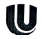 ФЕДЕРАЛЬНОЕ ГОСУДАРСТВЕННОЕ АВТОНОМНОЕ ОБРАЗОВАТЕЛЬНОЕ УЧРЕЖДЕНИЕ ВЫСШЕГО ОБРАЗОВАНИЯ «НАЦИОНАЛЬНЫЙ ИССЛЕДОВАТЕЛЬСКИЙ НИЖЕГОРОДСКИЙ ГОСУДАРСТВЕННЫЙ УНИВЕРСИТЕТ ИМ. Н.И. ЛОБАЧЕВСКОГОИнститут экономики и предпринимательства ДНЕВНИК УЧЕБНОЙ ПРАКТИКИ поПМ.02 «Ведение бухгалтерского учета источников формирования имущества, выполнение работ по инвентаризации имущества и финансовых обязательств организации»Обучающийся (ФИО) ____________________________________________Курс ____Специальность ______38.02.01 «Экономика и бухгалтерский учет (по отраслям)» ___Записи о работах, выполненных во время прохождения практики Руководитель практики    ________________________							(подпись) _______________			____________________________________________ (дата)							(ФИО, должность) Приложение 3Образец титульного листаМинистерство образования и науки Российской ФедерацииФедеральное государственное автономное образовательное учреждение высшего образования «Национальный исследовательский Нижегородский государственный университет им. Н.И. Лобачевского»Институт экономики и предпринимательстваКафедра бухгалтерского учетаОтчет по учебной практикепоПМ.02 «Ведение бухгалтерского учета источников формирования имущества, выполнение работ по инвентаризации имущества и финансовых обязательств организации»студента ___ курса, группы ___________специальность38.02.01«Экономика и бухгалтерский учет (по отраслям)»		________________________фамилия, имя, отчествоРуководители:(должность, Ф.И.О)				Подпись                  __________________Нижний Новгород20___ПАСПОРТ ПРОГРАММЫПРАКТИКи …………………………………………...4РЕЗУЛЬТАТЫ ПРАКТИКИ …………………………………………………………9СТРУКТУРА И СОДЕРЖАНИЕ ПРОГРАММЫ ПРАКТИКИ …………………10УСЛОВИЯ ОРГАНИЗАЦИИ И ПРОВЕДЕНИиПРАКТИКИ ………………….12контроль и оценка результатов практики ………………………...19КодНаименованиерезультата практикиОК 01Выбирать способы решения задач профессиональной деятельности применительно к различным контекстамОК 02Осуществлять поиск, анализ и интерпретацию информации, необходимой для выполнения задач профессиональной деятельностиОК 03Планировать и реализовывать собственное профессиональное и личностное развитиеОК 04Работать в коллективе и команде, эффективно взаимодействовать с коллегами, руководством, клиентамиОК 05Осуществлять устную и письменную коммуникацию на государственном языке Российской Федерации с учетом особенностей социального и культурного контекстаОК 06Проявлять гражданско-патриотическую позицию, демонстрировать осознанное поведение на основе традиционных общечеловеческих ценностейОК 07Содействовать сохранению окружающей среды, ресурсосбережению, эффективно действовать в чрезвычайных ситуацияхОК 09Использовать информационные технологии в профессиональной деятельностиОК 10Пользоваться профессиональной документацией на государственном и иностранном языкахКодНаименование результата практикиПК 2.1Формировать бухгалтерские проводки по учету источников активов организации на основе рабочего плана счетов бухгалтерского учетаПК 2.2Выполнять поручения руководства в составе комиссии по инвентаризации активов в местах их храненияПК.2.3Проводить подготовку к инвентаризации и проверку действительного соответствия фактических данных инвентаризации данным учетаПК 2.4Отражать в бухгалтерских проводках зачет и списание недостачи ценностей (регулировать инвентаризационные разницы) по результатам инвентаризацииПК 2.5Проводить процедуры инвентаризации финансовых обязательств организацииПК 2.6Осуществлять сбор информации о деятельности объекта внутреннего контроля по выполнению требований правовой и нормативной базы и внутренних регламентовПК 2.7Выполнять контрольные процедуры и их документирование, готовить и оформлять завершающие материалы по результатам внутреннего контроляКоды формируемых компетенцийНаименование профессионального модуляОбъем времени, отведенный на практику (в неделях, часах)Период проведения практикиОК 01-11ПК 2.1-2.7ПМ.02«Ведение бухгалтерского учета источников формирован. имущества, выполнение работ по инвентаризации имущества и финансовых обязательств организации»36 часов1 неделя3 семестрВидыдеятельностиВиды работСодержание освоенного учебного материала, необходимого для выполнения видовНаименование дисциплин, междисциплинарных курсов с указанием тем, обеспечивающих выполнение видов работКоличество часов (недель)ВД 2. Ведение бухгалтерского учета источников формирования активов, выполнение работ по инвентаризации активов и финансовых обязательств организации.Начисление заработной платы работникам в зависимости от вида заработной платы и формы оплаты труда; определение суммы удержаний из заработной платы; отражение в учете соответствующих операций1. Составление табеля учета рабочего времени.2. Расчет заработной платы по повременной и сдельной формам оплаты труда,-  расчет в бухгалтерских справках оплаты часов ночной, сверхурочной работы; работы в выходные и праздничные дни; -расчет оплаты очередных отпусков, -расчет пособий по временной нетрудоспособности.3. Расчет удержаний из заработной платы4. Расчет в расчетно-платежной ведомости заработной платы к выдаче по повременной и сдельной формам оплаты труда.5.Составление свода данных по расчету страховых взносов.6. Формирование бухгалтерских проводок по начислению заработной платы и удержаний из нее, учету страховых взносов, пособий по временной нетрудоспособности.7.Формирование карточек соответствующих счетов в программе 1СМДК 02.01. Практические основы бухгалтерского учета источников формирования имущества организацииМДК 02.02. Бухгалтерская технология проведения и оформления инвентаризации36 ч. (1 неделя)ВД 2. Ведение бухгалтерского учета источников формирования активов, выполнение работ по инвентаризации активов и финансовых обязательств организации.Отражение в учете собственного, заемного капитала организации1.Расчет процентов по полученному кредиту2.Формирование бухгалтерских проводок по учету кредитов и займов, уставного, резервного, добавочного капитала и расчетов с учредителями на основе рабочего плана счетов бухгалтерского учета.3.Формирование карточек соответствующих счетов в программе 1С.МДК 02.01. Практические основы бухгалтерского учета источников формирования имущества организацииМДК 02.02. Бухгалтерская технология проведения и оформления инвентаризации36 ч. (1 неделя)ВД 2. Ведение бухгалтерского учета источников формирования активов, выполнение работ по инвентаризации активов и финансовых обязательств организации.Отражение в бухгалтерском учете финансовых результатов деятельности организации в зависимости от вида деятельности1. Расчет финансового результата хозяйственной деятельности организации.2.Формирование бухгалтерских проводок по учету финансовых результатов на основе рабочего плана счетов бухгалтерского учета.3.Формирование оборотно-сальдовой ведомости в программе 1С.МДК 02.01. Практические основы бухгалтерского учета источников формирования имущества организацииМДК 02.02. Бухгалтерская технология проведения и оформления инвентаризации36 ч. (1 неделя)ВД 2. Ведение бухгалтерского учета источников формирования активов, выполнение работ по инвентаризации активов и финансовых обязательств организации.Проверка действительного соответствия фактического наличия имущества организации данным бухгалтерского учета.1. Разработка приказа о проведении инвентаризации2. Разработка плана мероприятий по подготовке к проведению инвентаризации имущества и обязательств организации3. Выполнение поручений руководства организации в составе комиссии по инвентаризации имущества в местах его хранения.4. Составление инвентаризационных описей,Составление акта инвентаризации5. Составление сличительных ведомостей6.Формирование комплекта документов по инвентаризации имущества и обязательств организации в зависимости от инвентаризируемых объектовМДК 02.01. Практические основы бухгалтерского учета источников формирования имущества организацииМДК 02.02. Бухгалтерская технология проведения и оформления инвентаризации36 ч. (1 неделя)Отражение в учете операций по инвентаризации имущества и обязательств.1.Оформление ведомости учета результатов, выявленных инвентаризацией.2. Отражение в учете выявленных излишек, недостач и порчи имущества на основе рабочего плана счетов.3.Формирование карточек соответствующих счетов в программе 1С.МДК 02.01. Практические основы бухгалтерского учета источников формирования имущества организацииМДК 02.02. Бухгалтерская технология проведения и оформления инвентаризации36 ч. (1 неделя)Шкала оцениванияКритерииОтличноЗадания по учебной практике выполнены полностью в соответствии с учебно-методическим пособием по учебной практике, необходимые практические навыки работы с освоенным материалом сформированы, на защите отчета полностью ориентируется в работе, отвечает на все поставленные вопросы, все необходимые компетенции  сформированыХорошоЗадания по учебной практике в основном объеме выполнены с незначительными ошибками, в соответствии с учебно-методическим пособием по учебной практике, некоторые практические навыки работы с освоенным материалом сформированы недостаточно, на защите отчета в целом ориентируется в работе, отвечает на основные вопросы по работе, необходимые компетенции  сформированыУдовлетворительноЗадания по учебнойпрактике  выполнены в минимальном объеме и/или с значительными ошибками,  в соответствии с учебно-методическим пособием по учебной практике, практические навыки работы с освоенным материалом сформированы недостаточно, на защите отчета ориентируется в работе недостаточно хорошо, отвечает не на все вопросы по работе, необходимые минимальные компетенции  сформированыНеудовлетворительноЗадания по учебнойпрактике  выполнены частично,  практические навыки работы с освоенным материалом не сформированы, на защите отчета не ориентируется в работе на поставленные вопросы не отвечает, необходимые  компетенции  не сформированыРезультаты(освоенные профессиональные и общие компетенции)Основные показатели оценки результатаФормировать бухгалтерские проводки по учету источников активов организации на основе рабочего плана счетов бухгалтерского учетаопределять сумму удержаний из заработной платы сотрудников;определять финансовые результаты деятельности организации по основным видам деятельности;определять финансовые результаты деятельности организации по прочим видам деятельности;проводить учет нераспределенной прибыли;проводить учет собственного капитала;проводить учет уставного капитала;проводить учет резервного капитала и целевого финансирования;проводить учет кредитов и займов.Выполнять поручения руководства в составе комиссии по инвентаризации активов в местах их храненияопределять цели и периодичность проведения инвентаризации;руководствоваться нормативными правовыми актами, регулирующими порядок проведения инвентаризации активов;пользоваться специальной терминологией при проведении инвентаризации активов;давать характеристику активов организации.Проводить подготовку к инвентаризации и проверку действительного соответствия фактических данных инвентаризации данным учетаготовить регистры аналитического учета по местам хранения активов и передавать их лицам, ответственным за подготовительный этап, для подбора документации, необходимой для проведения инвентаризации;составлять инвентаризационные описи;проводить физический подсчет активов;выполнять работу по инвентаризации основных средств и отражать ее результаты в бухгалтерских проводках;выполнять работу по инвентаризации нематериальных активов и отражать ее результаты в бухгалтерских проводках;выполнять работу по инвентаризации и переоценке материально-производственных запасов и отражать ее результаты в бухгалтерских проводках.Отражать в бухгалтерских проводках зачет и списание недостачи ценностей (регулировать инвентаризационные разницы) по результатам инвентаризацииформировать бухгалтерские проводки по отражению недостачи активов, выявленных в ходе инвентаризации, независимо от причин их возникновения с целью контроля на счете 94 "Недостачи и потери от порчи ценностей";формировать бухгалтерские проводки по списанию недостач в зависимости от причин их возникновения;проводить инвентаризацию недостач и потерь от порчи ценностей (счет 94), целевого финансирования (счет 86), доходов будущих периодов (счет 98)Проводить процедуры инвентаризации финансовых обязательств организациипроводить выверку финансовых обязательств;участвовать в инвентаризации дебиторской и кредиторской задолженности организациипроводить инвентаризацию расчетов;определять реальное состояние расчетов;выявлять задолженность, нереальную для взыскания, с целью принятия мер к взысканию задолженности с должников либо к списанию ее с учетаОсуществлять сбор информации о деятельности объекта внутреннего контроля по выполнению требований правовой и нормативной базы и внутренних регламентовпроводить сбор информации о деятельности объекта внутреннего контроля по выполнению требований правовой и нормативной базы и внутренних регламентовВыполнять контрольные процедуры и их документирование, готовить и оформлять завершающие материалы по результатам внутреннего контролясоставлять акт по результатам инвентаризации;составлять сличительные ведомости и устанавливать соответствие данных о фактическом наличии средств данным бухгалтерского учета;выполнять контрольные процедуры и их документирование, готовить и оформлять завершающие материалы по результатам внутреннего контроля.Вид работСодержание работОбъемчасовОбщие и профессиональные компетенцииРезультаты оценивания сформированности компетенцийРезультаты оценивания сформированности компетенцийРезультаты оценивания сформированности компетенцийРезультаты оценивания сформированности компетенцийВид работСодержание работОбъемчасовОбщие и профессиональные компетенцииотличнохорошоудовлетворительноНеудовлетворительноНачисление заработной платы работникам в зависимости от вида заработной платы и формы оплаты труда; определение суммы удержаний из заработной платы; отражение в учете соответствующих операций1. Составление табеля учета рабочего времени.2. Расчет заработной платы по повременной и сдельной формам оплаты труда,-  расчет в бухгалтерских справках оплаты часов ночной, сверхурочной работы; работы в выходные и праздничные дни; -расчет оплаты очередных отпусков, -расчет пособий по временной нетрудоспособности.3. Расчет удержаний из заработной платы4. Расчет в расчетно-платежной ведомости заработной платы к выдаче по повременной и сдельной формам оплаты труда.5.Составление свода данных по расчету страховых взносов.6. Формирование бухгалтерских проводок по начислению заработной платы и удержаний из нее, учету страховых взносов, пособий по временной нетрудоспособности.7.Формирование карточек соответствующих счетов в программе 1С12ОК 01-10ПК 2.1-2.7Отражение в учете собственного, заемного капитала организации1.Расчет процентов по полученному кредиту2.Формирование бухгалтерских проводок по учету кредитов и займов, уставного, резервного, добавочного капитала и расчетов с учредителями на основе рабочего плана счетов бухгалтерского учета.3.Формирование карточек соответствующих счетов в программе 1С.6ОК 01-10ПК 2.1-2.7Отражение в бухгалтерском учете финансовых результатов деятельности организации в зависимости от вида деятельности1. Расчет финансового результата хозяйственной деятельности организации.2.Формирование бухгалтерских проводок по учету финансовых результатов на основе рабочего плана счетов бухгалтерского учета.3.Формирование оборотно-сальдовой ведомости в программе 1С.6ОК 01-10ПК 2.1-2.7Проверка действительного соответствия фактического наличия имущества организации данным бухгалтерского учета.1. Разработка приказа о проведении инвентаризации2. Разработка плана мероприятий по подготовке к проведению инвентаризации имущества и обязательств организации3. Выполнение поручений руководства организации в составе комиссии по инвентаризации имущества в местах его хранения.4. Составление инвентаризационных описей, Составление акта инвентаризации5. Составление сличительных ведомостей6.Формирование комплекта документов по инвентаризации имущества и обязательств организации в зависимости от инвентаризируемых объектов6ОК 01-10ПК 2.1-2.7Отражение в учете операций по инвентаризации имущества и обязательств.1.Оформление ведомости учета результатов, выявленных инвентаризацией.2. Отражение в учете выявленных излишек, недостач и порчи имущества на основе рабочего плана счетов.3.Формирование карточек соответствующих счетов в программе 1С.6ОК 01-10ПК 2.1-2.7Всего:36 час.ДатаСодержание выполненной работы Отметка о выполнении руководителя практики от факультета/института/филиала, подпись Начисление заработной платы работникам в зависимости от вида заработной платы и формы оплаты труда; определение суммы удержаний из заработной платы; отражение в учете соответствующих операцийОтражение в учете собственного, заемного капитала организацииОтражение в бухгалтерском учете финансовых результатов деятельности организации в зависимости от вида деятельностиПроверка действительного соответствия фактического наличия имущества организации данным бухгалтерского учета.Отражение в учете операций по инвентаризации имущества и обязательств.